СОБРАНИЕмуниципального образования«Холмский городской округ»РЕШЕНИЕот 28.11.2019 г. № 21/6-154В соответствии Федеральным законом от 30.10.2018г. №387-ФЗ «О внесении изменений в статьи 2 и 28 Федерального закона «Об общих принципах организации местного самоуправления в Российской Федерации», со статьей 1 Федерального закона от 26.07.2019г. №228-ФЗ «О внесении изменений в статью 40 Федерального закона «Об общих принципах организации местного самоуправления в Российской Федерации» и статью 131 Федерального закона «О противодействии коррупции», статьей 3 Федерального закона от 02.08.2019г. №283-ФЗ «О внесении изменений в Градостроительный кодекс Российской Федерации и отдельные законодательные акты Российской Федерации», руководствуясь пунктом 1 части 1 статьи 30 Устава муниципального образования «Холмский городской округ», Собрание муниципального образования «Холмский городской округ»РЕШИЛО:1. Внести в Устав муниципального образования «Холмский городской округ» следующие изменения и дополнения:1) в пункте 28 части 1 статьи 10 после слов «территории, выдача» дополнить словами «градостроительного плана земельного участка, расположенного в границах Холмского городского округа, выдача».2) часть 4 статьи 21 слова «по проектам и вопросам, указанным в части  настоящей статьи» исключить.3) часть 7.2. статьи 36 после слов «полномочий депутата» дополнить словами «или применении в отношении депутата иной меры ответственности»;4) статью 36 дополнить частью 7.2-1. следующего содержания:«7.2-1. К депутату Собрания Холмского городского округа представившего неверные ли неполные сведения о своих доходах, расходах об имуществе и обязательствах имущественного характера, а также сведения о доходах, расходах, об имуществе и обязательствах имущественного характера своих супруги (супруга) и несовершеннолетних детей, если искажение этих сведений является несущественным, могут быть применены следующие меры ответственности:1) предупреждение;2) освобождение депутата Собрания Холмского городского округа от должности в Собрании Холмского городского округа с лишением права занимать должность в Собрании Холмского городского округа до прекращения срока его полномочий;3) освобождение от осуществления полномочий на постоянной основе с лишением права осуществлять полномочия на постоянной основе до прекращения срока полномочий; 4) запрет занимать должности в Собрании Холмского городского округа до прекращения срока его полномочий;5) запрет исполнять полномочия на постоянной основе до прекращения срока его полномочий.».5) статью 36 дополнить частью 7.2-2. следующего содержания:«7.2-2. Порядок принятия решения о применении к депутату Собрания Холмского городского округа мер ответственности, указанных в части 7.2-1. Настоящей статьи, определяются муниципальным правовым актом в соответствии с законом Сахалинской области.».6) часть 8 статьи 36 изложить в следующей редакции:«8. Депутат Собрания Холмского городского округа должен соблюдать ограничения, запреты, исполнять обязанности, которые установлены Федеральным законом от 25 декабря 2008 года №273-ФЗ «О противодействии коррупции» и другими федеральными законами. Полномочия депутата Собрания Холмского городского округа прекращаются досрочно в случае несоблюдения ограничений, запретов, неисполнения обязанностей, установленных Федеральным законом от 25 декабря 2007 года №273-ФЗ «О противодействии коррупции», Федеральным законом от 3 декабря 2012 года №230-ФЗ «О контроле за соответствием расходов лиц, замещающих государственные должности, и иных лиц их доходов», Федеральным законом от 7 мая 2013 года №79-ФЗ «О запрете отдельным категориям лиц открывать и иметь счета (вклады), хранить наличные денежные средства и ценности в иностранных банках, расположенных за пределами территории Российской Федерации, владеть и (или) пользоваться иностранными финансовыми инструментами», если иное не предусмотрено Федеральным законом от 6 октября 2013 года №131-ФЗ «Об общих принципах организации местного самоуправления в Российской Федерации».».2. Решение вступает в силу после его государственной регистрации в установленном законом порядке и последующего опубликования в газете «Холмская панорама».3. Контроль за исполнением настоящего решения возложить на главу муниципального образования «Холмский городской округ» (Летечин А.А.).Председатель Собраниямуниципального образования«Холмский городской округ»							Е.И. СилкинаГлавамуниципального образования«Холмский городской округ»							А.А. Летечин	О внесении изменений и дополнений в Устав муниципального образования «Холмский городской округ»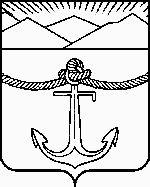 